Grecia 700-31 A.CHistoria generalEscritoresLa LocuraClaseLa Música/ El ArteLas CienciasAudio/visual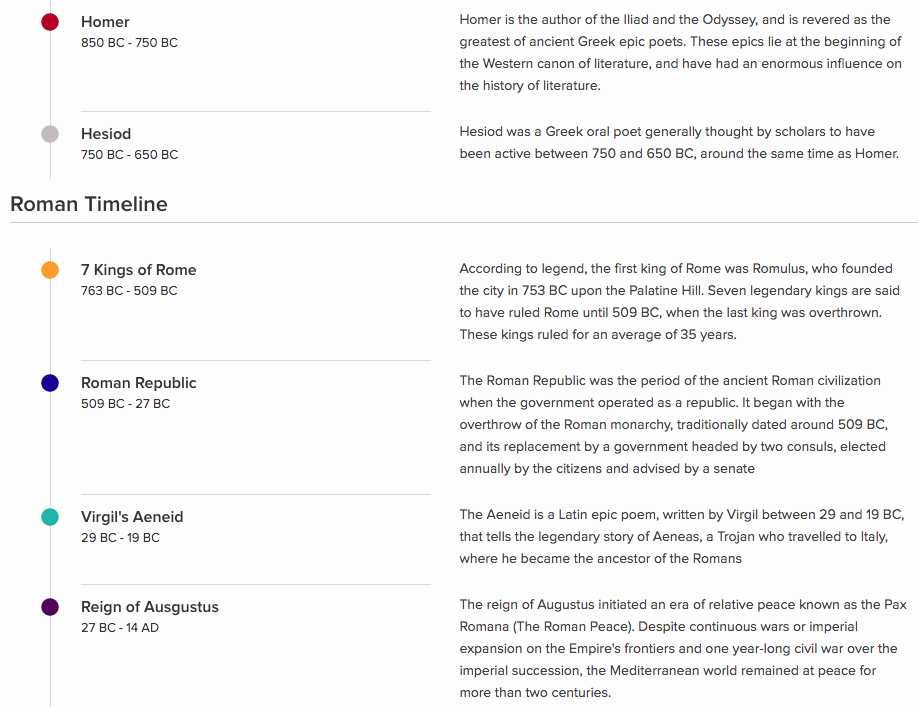 VISUAL OF HISTORY OF MADNESShttps://www.bestcounselingdegrees.net/madness/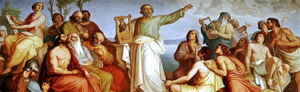 HomerEsquiloSófoclesEuripidesPlatónAristótelesMitos griegoshttps://supercurioso.com/mitos-griegos-cortos/Ancient philosophers and Madness:https://journals.sagepub.com/doi/full/10.1177/0957154X18803508locura: castigo o donHipócratesdaimonMis Apuntos(click las imágenes en laPantalla)https://www.englishwithjanice.com/apuntoslocura: castigo o donHipócrates:Descripción de la locura https://www.thefreelibrary.com/La+descripcion+de+la+locura+en+Euripides+e+Hipocrates.+El+caso+de...-a0193297136daimonhttps://animasmundi.wordpress.com/2017/05/02/el-origen-de-los-demones/https://www.researchgate.net/publication/327838276_APO_PANTOS_KAKODAIMONOS_EL_MUNDO_ANTIGUO_Y_SUS_DEMONIOSAncient Greek Art:https://www.history.com/topics/ancient-history/ancient-greek-art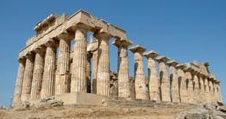 El arte griegahttps://thales.cica.es/rd/Recursos/rd98/HisArtLit/01/artegr.htm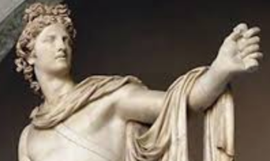 Del mundoAntiguo:https://historiadelaciencia.idoneos.com/366706/Aerial photo virtual tour:Athenshttps://www.airpano.com/360photo/Acropolis-Athens-Greece/Rome 753 A.D. -476 A.D.753 BC - The city of Rome is founded. Legend has it that the twin sons of Mars, the god of war, named Romulus and Remus founded the city. Romulus killed Remus and became ruler of Rome and named the city after himself. Rome was ruled by kings for the next 240 years.

509 BC - Rome becomes a republic. The last king is overthrown and Rome is now ruled by elected officials called senators. There is a constitution with laws and a complex republican government.

218 BC - Hannibal invades Italy. Hannibal leads the Carthage army in his famous crossing of the Alps to attack Rome. This is part of the Second Punic war.

73 BC - Spartacus the gladiator leads the slaves in an uprising.
45 BC - Julius Caesar becomes the first dictator of Rome. Caesar makes his famous Crossing of the Rubicon and defeats Pompey in a civil war to become the supreme ruler of Rome. This signals the end of the Roman Republic.

44 BC - Julius Caesar is assassinated on the Ides of March by Marcus Brutus. They hope to bring back the republic, but civil war breaks out.

27 BC - The Roman Empire begins as Caesar Augustus becomes the first Roman Emperor.

64 AD - Much of Rome burns. Legend has it that Emperor Nero watched the city burn while playing a lyre.

80 AD - The Colosseum is built. One of the great examples of Roman engineering is finished. It can seat 50,000 spectatorsEl imperia Romahttps://www.disfrutaroma.com/imperio-romanoCatullus (lyric and elegiac poet, 1st Century BCE)Vergil (epic and didactic poet, 1st Century BCE)Horace (lyric poet and satirist, 1st Century BCE)Ovid (didactic and elegiac poet, 1st Century BCE – 1st Century CE)Seneca the Younger (tragic playwright and satirist, 1st Century CE)Lucan (epic poet, 1st Century CE)Juvenal (satirist, 1st – 2nd Century CE)Pliny the Younger (correspondent, 1st – 2nd Century CE)Roman mythologyhttps://sobreleyendas.com/tag/mitos-romanos/https://www.cs.mcgill.ca/~rwest/wikispeedia/wpcd/wp/r/Roman_mythology.htm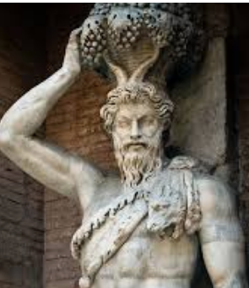 El Arte romanohttps://www.arteguias.com/romano.htm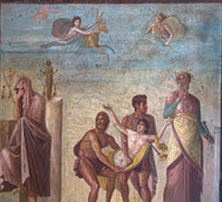 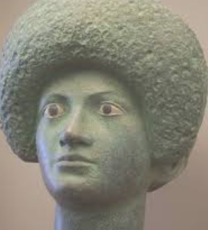 https://historiadelaciencia.idoneos.com/367057/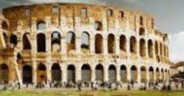 Virtual tour:Colesseumhttps://www.youvisit.com/tour/79214/98613/Visualizing ancient Romehttps://www.khanacademy.org/humanities/ap-art-history/ancient-mediterranean-ap/ap-ancient-rome/v/a-tour-through-ancient-rome-in-320-c-eMedieval 476 AD – 1453Siglo IV
Decadencia del comercio y las ciudades romanas.Siglo V
Invasiones de los pueblos germánicos.
Alarico saquea Roma.
Caída del Imperio Romano de Occidente.
Clodoveo funda el reino franco.
Atila, rey de los Hunos, invade Europa CentralSiglo VII
Heraclio da origen al Imperio Bizantino.Siglo VII
Expansión del Imperio Carolingio.
Expansión y difusión del Islam. Invasión musulmana en España.
Segunda oleada de invasiones germánicas.OBRAS de la edad medieval Y Renacimientohttps://www.raicesdeeuropa.com/seleccion-de-literatura-universal-edad-media-y-renacimiento/autores medievalesEspañoles:http://maestrosbloggeros1.blogspot.com/p/autores-y-obras.htmlcaracterísticas de la literaturahttps://www.victoriamonera.com/caracteristicas-de-la-literatura-medieval/La influencia MulsumanaEl idioma/la cultura/ cienciahttps://www.donquijote.org/es/tradiciones/influencia-arabe/https://ddd.uab.cat/pub/tfg/2015/tfg_26602/TREBALL_FI_GRAU.pdfhttp://www.cervantesvirtual.com/obra-visor/la-invasin-rabe-los-rabes-y-el-elemento-rabe-en-espaol-0/html/00b64db8-82b2-11df-acc7-002185ce6064_2.htmlhttps://cvc.cervantes.es/ensenanza/biblioteca_ele/aepe/pdf/revista_38-39_21-22_91/revista_38-39_21-22_91_05.pdfLa locura y los arabeshttp://ww.revistaaen.es/index.php/frenia/article/viewFile/16382/16228La medicinaArabehttps://franciscojaviertostado.com/2015/03/25/la-medicina-arabe-envidia-de-una-epoca/Mis Apuntoshttps://www.englishwithjanice.com/apuntos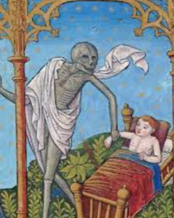 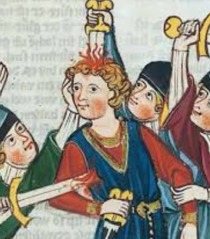 El arte medievalhttps://medieval.top/arte-medieval/Arquitectura medievalhttps://medieval.top/arquitectura-medieval/La múisca medievalhttps://www.arteguias.com/musicamedieval.htmMis Apuntoshttps://www.englishwithjanice.com/apuntosLa Locura –imagenes durante la historiahttps://pijamasurf.com/2010/02/historia-de-la-locura-en-imagenes/https://www.theparisreview.org/blog/2015/04/22/madness-and-meaning/ARTE Medievalhttps://mihistoriauniversal.com/edad-media/arte-medieval/https://www.ecured.cu/Arte_medievalhttps://es.gallerix.ru/pedia/history-of-art--medieval-painting/le Boscohttps://www.repro-arte.com/historia-arte/el-bosco/3D edificios y máchinas medievales, https://www.timeref.com/3dindex.htm3D medieval architecturehttp://projects.mcah.columbia.edu/ha/html/medieval.html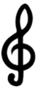 AUDIO—medieval chantshttps://www.youtube.com/watch?v=Su6QWaH5ps4Renaissance 1300-1500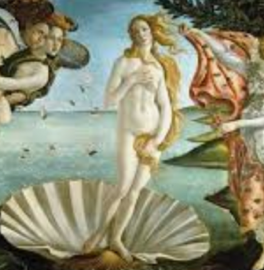 SPAIN1340 The Christians win the Battle of Salado1343 The Aragonese capture the Balearic Islands1348 The Black Death reaches Spain1469 Ferdinand heir of Aragon marries Isabel heir of Castile1492 Ferdinand and Isabel capture Granada. All Jews are ordered to convert to Christianity or leave.Danza de la muerteNave de los locos Malleus MalificarumLITERATURAhttps://www.lifeder.com/obras-literarias-renacimiento/!0 característicashttps://www.caracteristicas.co/literatura-renacentista/Mitos y sonetoshttps://papelenblanco.com/mitolog%C3%ADa-y-sonetos-en-el-renacimiento-84d2a61f3c8dLa locura y el renacimientohttp://pensarlalocura.blogspot.com/2011/06/en-el-renacimiento.htmlhttps://www.caracteristicas.co/arte-renacentista/EL ARTELa Músicahttps://www.upb.edu.co/es/blogs/escuela-de-verano/musica-renacimiento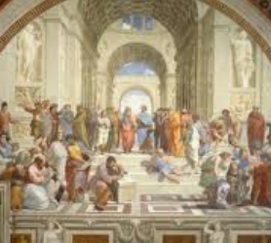 https://blogs.ua.es/cienciarenacentista/http://www.filosofia.net/materiales/sofiafilia/hf/soff_mo_1.html3d –St Peter’s http://www.openculture.com/2013/05/take_a_3d_virtual_tour_of_the_sistine_chapel_st_peters_basilica_.html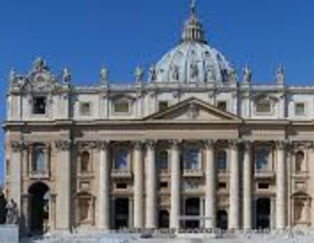 AUDIO MUSIChttps://www.youtube.com/watch?v=FEBO1ibzSX4Siglo del Oro 1492 ---16591516 Charles V becomes king of SpainCarlos I Rey de EspañaFelipe IIPhilip II of Spain was King of Spain (1556–98)1580 Spain annexes Portugal1587-1604 England fights SpainCrisis política Española1609 Moriscos (Muslims who had converted to Christianity) are expelled from Spain1640 The Portuguese rebel against Spanish rule1659 Spain is forced to cede territory to France1704 The British capture Gibraltar1708-11 Spain suffers poor harvests1763-66 Spain has poor harvests again. Nevertheless agriculture is expanding so is the population and trade and commerce.1767 The Jesuits are expelled from SpainBaile de San VitoERASMUS:http://individual.utoronto.ca/hayes/survey2/erasmus.htmhttp://www.markedbyteachers.com/international-baccalaureate/history/analysis-of-erasmus-s-work-the-praise-of-folly.htmlLocura=melancolíahttps://www.tandfonline.com/doi/full/10.1080/14753820.2010.530832Exorcismoshttp://uncuentomedieval.blogspot.com/2013/03/relato-sobre-un-antiguo-exorcismo-en.htmlPersecución a las brujas (apogeo)Mis Apuntoshttps://www.englishwithjanice.com/apuntosLOPE de VEGA YCERVANTESMio CidDante AlighieriFernando de RojasLudovico AriostoRené DescartesLa locura y Descarteshttp://scielo.isciii.es/scielo.php?script=sci_arttext&pid=S0211-57352017000100002el sonetohttps://concepto.de/soneto/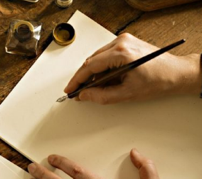 La estrofahttps://concepto.de/estrofa/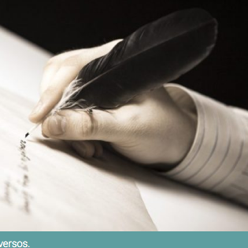 San Juan de la Cruzhttps://www.portalcarmelitano.org/articulos/santos-carmelitas/juan-de-la-cruz/92-juan-de-la-cruz-obras-completas.htmlMiguel de Cervanteshttps://www.gutenberg.org/files/996/996-h/996-h.htmLope de VegaBiohttp://www.imagi-nation.com/moonstruck/clsc33.htmlJuana Inés de la Cruzhttps://www.unprofesor.com/lengua-espanola/sor-juana-ines-de-la-cruz-sus-obras-mas-importantes-3390.htmlLudovico AriostoMis Apuntoshttps://www.englishwithjanice.com/apuntosCaracterísticasLiterarias-mineMis Apuntoshttps://www.englishwithjanice.com/apuntosJANUARY 20-classCaracterísticas del artehttps://www.unprofesor.com/ciencias-sociales/barroco-caracteristicas-generales-del-arte-1901.htmlAstronomyhttps://www.youtube.com/watch?v=3cVfyurIFvM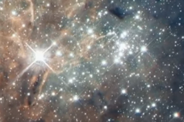 Golden Age of SpanishPaintinghttps://www.youtube.com/watch?v=h0pVXdwMNrc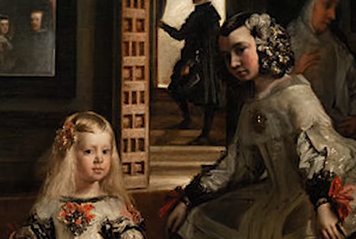 https://www.youtube.com/watch?v=SaCheA6Njc4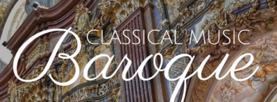 Neoclasicismo  1770--1830Una reacción contra Barroco y Rococo-Inician Independencias en América Latina                PositivismoNapoleónMis Apuntoshttps://www.englishwithjanice.com/apuntosEscritoreshttp://aprendetodosobreelneoclasicismo.blogspot.com/2013/05/autores-y-obras-del-neoclasicismo_8838.htmlEl artehttps://www.artehistoria.com/es/estilo/neoclasicismo-espa%C3%B1ol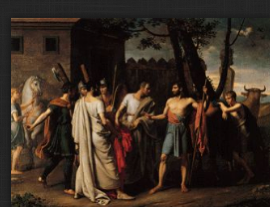 https://romanticismoyvanguardiamusical.wordpress.com/2015/03/05/neoclasicismo-musical/LA Músicahttp://www.xn--espaaescultura-tnb.es/es/museos/madrid/museo_romantico.html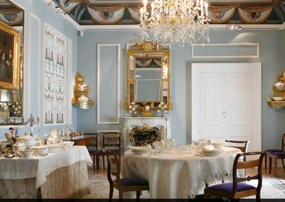 Ilustración 1715-XVIX sigloFue un movimiento intelectual y filosófico quedomino el mundo de las ideas en Europa durante losXVII al XIX –surgió de un movimiento intelectual y académico europeo conocido como humanismo renacentista1808 Napoleón obliga al rey español a abdicar y hace a su propio hermano rey de España. Los españoles se niegan a aceptarlo, así que los franceses envían un ejército. Los españoles comienzan una guerra de guerrillas.
1813 Los franceses son expulsados de España
1820 El rebelde español
1823 El ejército francés restaura a Fernando al poder absoluto
1833-39 Guerra Civil en EspañaLas características de la Ilustración son las siguientes:  Hace uso de la razón como principal base del conocimiento del ser humano.Sucedió principalmente en Francia, Inglaterra y Alemania.Inspiró grandes cambios sociales y culturales, como la revolución francesa.En la ilustración se busca la felicidad a través de los principios de la libertad e igualdad.Le da mucha importancia al interés por la naturaleza, los pensadores e impulsores de la ilustración consideraban que la mayor fuente de riqueza era la tierra y su mejor explotación económica la agricultura.Es un movimiento laico, descartan el interés hacia un dios y lo apuntan directamente al hombre como ser humano.Está muy relacionado con la doctrina antropocentrista, la cual concibe al ser humano como centro del universo.Da lugar al movimiento «enciclopedista» que consistía en dejar todo evidenciado a través de escritos con el fin de poder transmitirle a la sociedad lo investigado.Fuentes: https://enciclopediadehistoria.com/la-ilustracion/Frances Bacon (dies 1626)René DescartesB SpinozaIssac NewtonJohn LockeVolataireRousseauB. FranklinT. Jefferson (dies 1826) Comienzo del uso de electricidad para la melancolía1820-50BalzacRené Descartes (1596-1650): consideraba que la naturaleza respondía a una razón superior y que únicamente podía ser comprendida por la razón humana.John Locke (1632-1704): creía que el hombre obtenía conocimiento a través del tiempo por medio del empirismo.Luis Montesquieu (1689-1755): desarrolló la doctrina de la división de los poderes legislativo, ejecutivo y judicial.Francisco M. Voltaire (1694-1778): este escritor y pensador francés, fue defensor de la libertad de pensamiento y no dudó en criticar la intolerancia religiosa.Jean-Jacques Rousseau (1712-1778): defiende el pensamiento de un estado democrático que garantizara la equidad para todos.Denis Diderot (1713-1784) y Jean D´Alembert (1717-1783): impulsores del movimiento «enciclopedista», el cual reunía en orden alfabético los pensamientos y conocimientos filosóficos de la época.Fuentes: https://enciclopediadehistoria.com/la-ilustracion/La locura como enfermedadJuan Meléndez Valdés, Nicolás Fernández de Moratín.Tomás de Iriarte.Félix María Samaniego.Énfasis: LógicoLa locura Puede haceruna dimensiónmédicaMis Apuntoshttps://www.englishwithjanice.com/apuntosEl Artehttps://www.youtube.com/watch?v=kuUAZD-7hQkclick:Francois Boucher – Jean-Baptiste-Simeon ChardinJohn Singleton CopleyJacques-Louis DavidJean-Honore FragonardThomas Gainsborough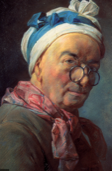 Motor de vapor de vatios.
La locomotora.
Comunicaciones de telégrafo. 
Dinamite. 
La fotografía. 
La máquina de escribir.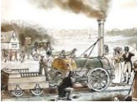 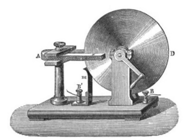 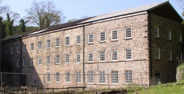 https://study.com/academy/lesson/major-themes-of-the-enlightenment-reason-individualism-skepticism.html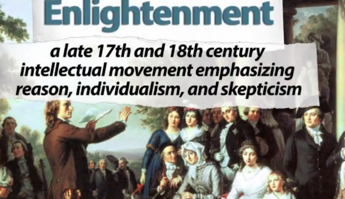 Ilustración en Españahttps://www.slideshare.net/los6delite/la-ilustracin-en-espaaRomanticismoEuropo 1800-1850. Más tarde en EspañaPorfiriato (Mex)1834 La Inquisición española es finalmente abolida
1848 El primer ferrocarril se construye en España
1868 Una rebelión tiene lugar contra la reina Isabel
1876 España obtiene una nueva constitución
1880-82 Hambre en el sur de España
1892 Todos los hombres reciben el voto
1898 España pierde una guerra con Estados Unidos  La exaltación del yo, el individualismo y el subjetivismo en el arte. El hombre se interesa por su interior y se habla de la psicología del hombre y su inconsciente. Se comienza a tomar el gusto individual y no la belleza universal.  El héroe rebelde, idealista, inconformista y soñador.  La melancolía como reflejo de un quiebre interior.  El desengaño: los románticos rechazan su tiempo y sienten que la vida es injusta y fugaz.  La evasión: los románticos tienden a la evasión como medio de escape de esa vida de desencanto. Por eso gustan de lo gótico, lo exótico y las ruinas medievales.  La naturaleza silvestre y hostil: ya no se escribe sobre la naturaleza domada del Neoclasicismo, sino que se escribe sobre bosques, paisajes y montañas embravecidos. Para el hombre romántico la Naturaleza es un todo orgánico y vivo.  La libertad: en especial en las formas poéticas, el poeta ya no se ata a las rigurosas leyes de la métrica clásica. La originalidad es fundamental así como la creatividad frente a la literatura de imitación y estática del Neoclasicismo.  El amor y la muerte: el romántico aprecia el amor por el amor mismo pero también le recuerda la finitud de la vida y proximidad de la muerte.  El poeta es un demiurgo, es decir, es creador.  La obra inacabada e imperfecta es mejor que la obra cerrada y concluida.
Fuente: https://concepto.de/romanticismo/#ixzz6CQZBr8cQRomanticismo más tarde : MéxicoRevolución MexicanaMary Shelleyhttp://www.gutenberg.org/ebooks/84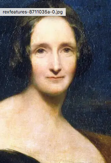 http://www.bookrags.com/studyguide-frankenstein/?gclid=CjwKCAiA98TxBRBtEiwAVRLqu4-rWPyz4xSTV_wulJt2f3QLoeqPrQlzJrCAP4VdWqYJld3NKsF_1RoCSSwQAvD_BwE#gsc.tab=0Francisco de Goyahttp://eprints.nottingham.ac.uk/12958/1/423278.pdf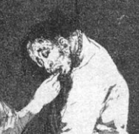 http://www.gasl.org/refbib/Goya__Caprichos.pdfJohann GoetheJosé ZorrillaDUMASimportanciahttps://www.slideshare.net/bachilleratoipp/alexandre-dumas-presentacin-26558334La locura –una cosa De bellezahttps://concepto.de/romanticismo/Retono al daimon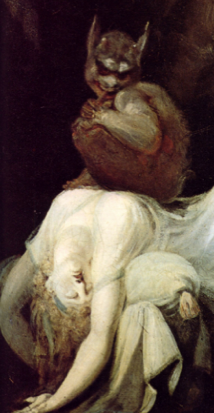 BécquerSLIDE SHAREhttps://www.slideshare.net/josecast12/el-romanticismo-bcquerAcuña:https://www.slideshare.net/carlitosrangel/manuel-acua-lgrimas-jos-mart-por-laurafuentesrosas-carlitosrangel-mexicoMis Apuntoshttps://www.englishwithjanice.com/apuntos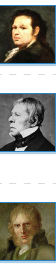 GoyaIngreFriedrichTodo:https://miaulaabierta.wordpress.com/2017/03/30/el-romanticismo-en-espana/https://educacion.elpensante.com/principales-representantes-del-romanticismo/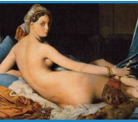 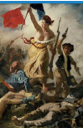 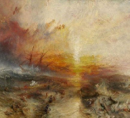 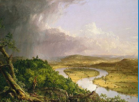 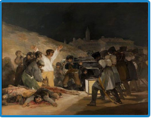 https://www.berfrois.com/2012/11/goyas-black-paintings/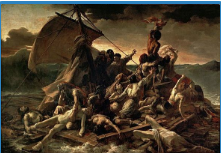 https://www.eugene-delacroix.com/video: español-la libertadhttps://www.youtube.com/watch?v=11h3u5h2r5E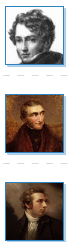 GericaultTurner      FuseliMúsica de Españahttp://civycultura.denison.edu/musica/04romantica/intro.htmlLa Músicahttps://www.musictheoryacademy.com/periods-of-music/romantic-period-music/https://www.slideshare.net/rosarioa.slide/la-msica-en-el-romanticismo-7740556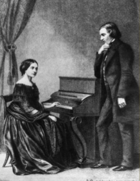 Ejemplos de la música:https://www.connollymusic.com/stringovation/the-romantic-period-of-music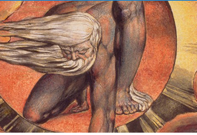 BlakeRecorrido virtualhttps://pushkinmuseum.art/museum/buildings/gallery/floor2/room8/index.php?lang=en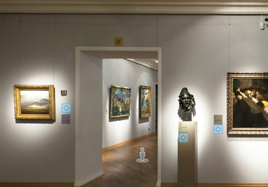 Recorrido: virutalhttp://www.livingmadrid.es/wp-content/uploads/my-pano/museo-romanticismo.html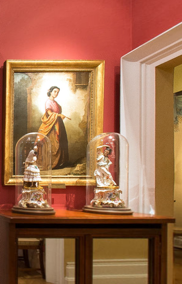 Realismo  1840---https://concepto.de/realismo/Realismo. La escuela literaria del realismo estuvo muy influenciada por los ideales filosóficos de la Ilustración francesa, y se opuso al romanticismo como tendencia. Su concepción de la literatura aspiraba a un arte capaz de representar fielmente la realidad, por lo que centró su atención en la narrativa, especialmente la novela, empleando un lenguaje preciso, meticuloso, así como narradores objetivos, desinteresados por el mundo de las emociones. Un claro ejemplo del realismo fue la novela Madame Bovary del francés Gustav Flaubert.

Fuente: https://concepto.de/movimientos-literarios/#ixzz6CQbjqPfmhttps://www.slideshare.net/ceci207/el-realismo-64973824Armando PalacioArmando Palacio ValdésEspaña(Entralgo, 1853 - Madrid, 1938)Benito Pérez GaldósEspaña(Las Palmas de Gran Canaria, 1843 - Madrid, 1920)Emilia Pardo BazánEspaña(La Coruña, 1851 - Madrid, 1921)Juan ValeraEspaña(Cabra, 1824 - Madrid, 1905)Leopoldo Alas ClarínLeopoldo Alas y UreñaEspaña(Zamora, 1852 - Oviedo, 1901)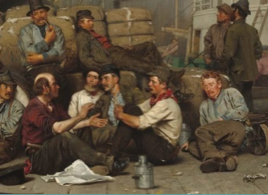 https://www.march.es/musica/jovenes/poesia-en-musica/realismo.aspMúsicaModernismo- más tarde-Siglo XVIII-----Modernismo. No debemos confundir el modernismo con el movimiento filosófico de la modernidad, pues el modernismo fue un movimiento literario sumamente importante en el siglo XIX, nacido en América Latina, aunque muy influyente en España. Tanto así, que se le conoció como “La vuelta de las carabelas”, ya que su forma de escribir preciosista, clasicista y barroca fue luego imitada en España. Los modernistas aspiraron a una renovación del lenguaje literario, introduciendo cierto preciosismo en sus formas y temáticas, especialmente desarrolladas en la poesía. El ejemplo típico de la literatura del modernismo es el poemario Azul del nicaragüense Rubén Darío.

Fuente: https://concepto.de/movimientos-literarios/#ixzz6CQaLOTIsAmerica Latina:https://www.slideshare.net/carmenelisa10/el-modernismo-latinoamericano-52991879-En general, los autores y críticos coinciden en que el Modernismo, como movimiento literario, se caracterizó de acuerdo con los siguientes elementos o rasgos diferenciadores:-Amplia libertad creadora.-Sentido aristocrático del arte: rechazo de la vulgaridad.-Perfección formal.-Cosmopolitismo: el poeta se considera como ciudadano del mundo, está por encima de la realidad cotidiana.-Disposición intelectual hacia todo lo nuevo.-Correlación con otras manifestaciones artísticas y expresiones de la creación humana (aproximación de la literatura a la pintura, la música, la escultura).-Gusto por los temas exquisitos, pintorescos, decorativos y exóticos: la mitología, la Grecia antigua, el Lejano Oriente, la Edad Media, entre otros.-Práctica del impresionismo descriptivo (descripción de las impresiones o emociones que causan las cosas y no las cosas en sí mismas).-Renovación de los recursos expresivos: supresión de vocablos gastados por el uso; inclusión de vocablos musicales y de uso poco frecuente; simplificación de la sintaxis; aprovechamiento y primacía de las imágenes visuales.-Renovación de la versificación; se le otorgó mayor flexibilidad al soneto. Se dio preferencia a la versificación irregular, el verso libre y a la libertad estrófica que dieron a la poesía variedades y expresiones desconocidas Fuentes:http://www.crearensalamanca.com/el-modernismo-latinoamericano-la-contribucion-de-ruben-dario-al-mestizaje-cultural-ensayo-de-enrique-viloria-vera/Ruben Dario:https://soundsandcolours.com/articles/nicaragua/ruben-dario-father-modernismo-41388/BalzacGertrudis de AvellanedaGustave FlaubertFiodor DostoyevskiCharles BaudelaireStéphane MallarmeéArthur RimbaudRilkeAmericaRubén DaríoSLIDESHAREhttps://www.slideshare.net/clase4sendoa/ruben-dario-4451672https://concepto.de/modernismo/https://www.lifeder.com/modernismo-literario/https://definicion.de/modernismo/todohttps://revistas.elheraldo.co/latitud/modernismo-arte-y-literatura-135909Rubén Darío (1867-1916) (ver t28) es la mayor figura modernista.José Martí, gran prosista en su Diario, escribió varios libros de poesía: Ismaelillo (1882), Versos libres (1882), Versos sencillos (1891). A veces con tono visionario a lo Whitman (ver t66), a veces en verso libre y con expresión sencilla, canta a la naturaleza y al hombre con imágenes de gran originalidad.Amado Nervo (1870-1919), mexicano, evoluciona desde el panteísmo al sentimentalismo, con el amor como tema fundamental.Leopoldo Lugones (1874-1938), argentino, anticipa en Lunario sentimental (1909) el humorismo y las metáforas surrealistas. En obras posteriores canta en versos descriptivos la vida campesina.Julio Herrera y Reising (1875-1910), uruguayo, crea con un humorismo muy personal unos paisajes barrocos, idealizados y grotescos en Las pascuas del tiempo (1900) o Clepsidras (1910). FUENTES:https://www.hiru.eus/es/literatura/el-modernismo-hispanoamericano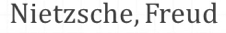 FREUDhttps://lamenteesmaravillosa.com/las-claves-la-obra-sigmund-freud/https://www.psicologia-online.com/teorias-de-personalidad-en-psicologia-sigmund-freud-1104.html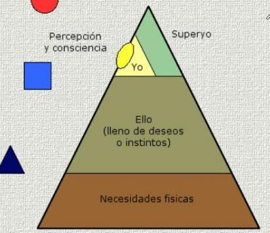 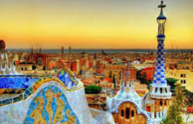 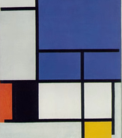 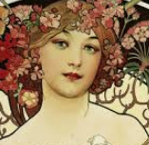 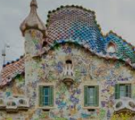 Música:http://sonidosyletra.blogspot.com/2012/09/musica-modernista.htmlModernism slideshare:https://www.slideshare.net/magasandoval/modernismo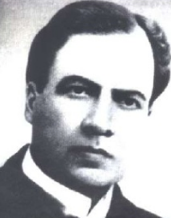 Modernism: UTUBE (Inglés)https://www.youtube.com/watch?v=SozfIGPf58oPost moderismoLos autores postmodernos tienden a rechazar los significados directos en sus novelas, historias y poemas, y, en cambio, destacan y celebran la posibilidad de múltiples significados, o una completa falta de significado, dentro de una sola obra literaria.

La literatura postmoderna también a menudo rechaza los límites entre las formas 'altas' y 'bajas' de arte y literatura, así como las distinciones entre diferentes géneros y formas de escritura y narración. Aquí están algunos ejemplos de técnicas estilísticas que se utilizan a menudo en la literatura postmoderna:-Pastiche: La toma de varias ideas de escritos anteriores y estilos literarios y pegarlos juntos para hacer nuevos estilos.
-Intertextualidad: El reconocimiento de obras literarias anteriores dentro de otra obra literaria.
-Meta ficción: El acto de escribir sobre escribir o hacer que los lectores sean conscientes de la naturaleza ficticia de la misma ficción que están leyendo.
-Distorsión temporal: El uso de líneas de tiempo no lineales y técnicas narrativas en una historia.
-Minimalismo: El uso de caracteres y eventos que son decididamente comunes y no conceptuales caracteres.
-Maximalismo: Escritura desorganizada, larga y muy detallada.-Realismo mágico: La introducción de acontecimientos imposibles o poco realistas en una narrativa que por lo demás es realista.
-Facción: La mezcla de eventos históricos reales con eventos ficticios sin definir claramente lo que es real y lo que es ficticio.
-Participación del lector: A menudo a través de la dirección directa al lector y el reconocimiento abierto de la naturaleza ficticia de los acontecimientos que se describen.https://study.com/academy/lesson/postmodernism-in-literature-definition-lesson-quiz.htmlPostmodernismo:Slidesharehttps://www.slideshare.net/fabian14xd/posmodernismo-79995354otra en ingléshttps://www.slideshare.net/danikabarker/postmodernism-presentation-60762255Darwinismo y psicoanalizahttp://www.mientrastanto.org/boletin-181/la-biblioteca-de-babel/darwinismo-y-psicoanalisisRevolución Mexicanahttps://www.significados.com/revolucion-mexicana/https://www.youtube.com/watch?v=6olifItvePofotoshttps://mxcity.mx/2018/08/15-fotos-de-la-revolucion-mexicana-el-reflejo-de-una-epoca/Quiroga: Mis Apuntoshttps://www.englishwithjanice.com/apuntosEdgar Allen Poe y Quiroga:Artículohttps://digilib.phil.muni.cz/bitstream/handle/11222.digilib/113082/1_EtudesRomanesDeBrno_37-2007-1_13.pdf?sequence=1https://www.ncbi.nlm.nih.gov/pmc/articles/PMC4938695/HISTORICALPerspective of madnessMUSIC slide share:https://www.slideshare.net/jpholly/post-modernism-postmodern-music-55698511more:https://www.pianotv.net/modern-period-music-history/postmoderismoutubecomo una cancionhttps://www.youtube.com/watch?v=EHurmhXpM6grecorrido virtualGAUDIhttps://www.casabatllo.es/tour-virtual/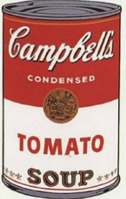 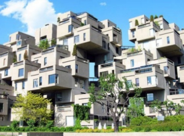 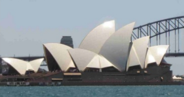 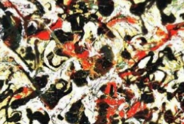 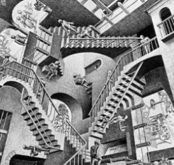 La pérdida de La ilusión(MUY Rápido)https://www.youtube.com/watch?v=6sLC0o5fduoPost modernismo  video arquitectura:https://www.youtube.com/watch?v=1LvRoyXxwC4el uso de abstracción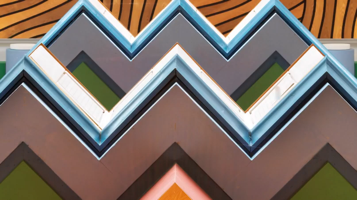 Más igual más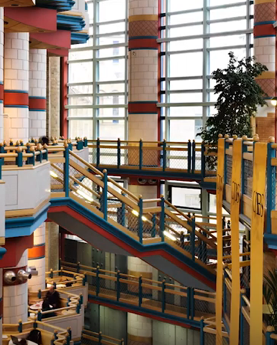 Un vínculo a la historia y el entornoLa libertad de expresión; el placeVanguardismo/ModernismoMovimientos literarioshttps://concepto.de/movimientos-literarios/20th Century España
1909 Los disturbios tienen lugar en Cataluña
1917 Se celebra una huelga general en España
1923 General Primo de Rivera escenifica un golpe de Estado
1930 de Riviera renuncia
1931 España gana una nueva constitución
1933 Se produce un levantamiento en Asturias
1936 En febrero el ala izquierda gana una sesiónComienza la guerra civil española
1937 Los nacionalistas capturan Bilbao
1939 Los nacionalistas capturan Barcelona y Madrid.
1953 Franco firma un tratado con Estados Unidos
1955 España se une a la ONU
1975 Franco murió
1977 Los oficiales del Ejército
intentan un golpe de Estado en España
1999 España se une al Euro
Más líneas de tiempo:
América del Sur: 1900-201009https://www.historycentral.com/Samerica/Index.htmlSpain: https://www.tiki-toki.com/timeline/entry/797770/Modern-Spain-the-20th-Century/La historia de la locurahttps://serhistorico.net/2018/01/20/breve-historia-de-la-locura/Componentes de Vanguardismo  Nuevas formas de percibir la realidad. Gracias al nacimiento del cine.  Nuevas formas de percibir el espacio. Gracias a los nuevos y más rápidos medios de transporte.  Una realidad constantemente cambiante. La industrialización a gran escala cambiaba el ámbito cotidiano, y las nuevas tecnologías se aplicaban tanto en la vida diaria como en los enfrentamientos armados.  Nuevas formas de entender al ser humano. Los descubrimientos de Sigmund Freud sobre el inconsciente cambiaron no sólo la psiquiatría sino también la ciencia médica en general e incluso la filosofía.  Nuevas formas de entender la sociedad y la economía. Gracias a las críticas aportadas por Karl Marx.

Fuente: https://www.caracteristicas.co/vanguardismo/#ixzz6DcMgToMJMis ApuntosLEON FELIPEhttps://www.englishwithjanice.com/apuntosLEóN FELIPEhttps://www.escritores.org/biografias/383-leon-felipehttp://www.que-leer.com/2018/09/17/leon-felipe/SURREALISMhttps://www.caracteristicas.co/surrealismo/GENERATION 27https://www.caracteristicas.co/generacion-del-27/FRIDA KAHLORecorrido virtualhttps://www.recorridosvirtuales.com/frida_kahlo/museo_frida_kahlo.htmlLatinoamérica1- César Abraham Vallejo Mendoza. ...2- Vicente Huidobro. ...3- Oliverio Girondo. ...4- Oswald de Andrade. ...5- Mário de Andrade. ...6- Jorge Luis Borges. ...7- Pablo Neruda. ...8- José Ortega y Gasset.  Dadaísmo. Ir en contra de toda lógica. Utilización del azar.  Ultraísmo. En literatura, uso de nexos y adjetivos inútiles. Ir en contra de las reglas.  Surrealismo. Con el objetivo de crear un nuevo individuo, mezcla el sueño, la realidad y el arte.  Cubismo. Alejarse de la representación literal de la realidad. Presentar múltiples puntos de vista de un mismo objeto al mismo tiempo. Uso de figuras geométricas.  Futurismo. Fundado por Marinetti. Primer movimiento artístico que se organiza como tal. Rechazo a todo lo anterior, principalmente a los museos.

Fuente: https://www.caracteristicas.co/vanguardismo/#ixzz6DcO57Tobhttps://www.caracteristicas.co/vanguardismo/ART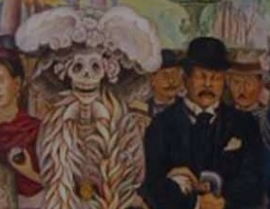   Diego Rivera. México. “Festival de las flores.” 1925.  Roberto Matta. Chile. Surrealista. “Invasión nocturna” 1941.  Xul Solar. Argentina. “Rua Ruini” 1949.

Fuente: https://www.caracteristicas.co/vanguardismo/#ixzz6DcNWtTwWLA MÚSICA VanguaridaSLIDE SHAREhttps://www.slideshare.net/mcorcheo/siglo-xx-vanguardias-musicalesMás Freud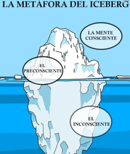 Música vanguardistahttps://www.youtube.com/watch?v=unV0exLItTEejemplos:https://mjsanchezmonge.wordpress.com/2017/05/12/el-siglo-xx-las-vanguardias-musicales-hasta-1950/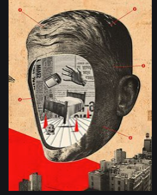 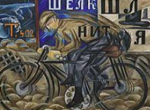 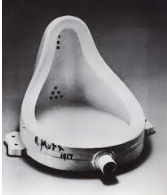 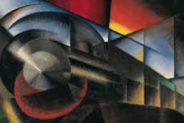 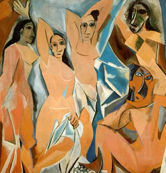 CubismoDadaísmoFuturismoEl vanguardismohttps://www.youtube.com/watch?v=DEHnsSptDJIPerú /Sudaméricahttps://www.youtube.com/watch?v=3Ql_-XKEhwQ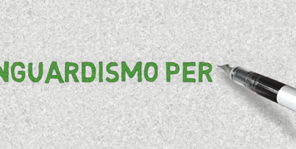 Arquitectura vanguardistahttps://masdearte.com/especiales/arquitectura-de-vanguardia-construir-para-una-generacion/SLIDE SHAREhttps://www.slideshare.net/carlagutierrezlopez/la-arquitectura-vanguardista-del-siglo-xx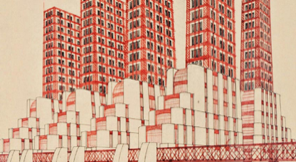 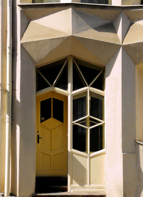 Más “MODERNA”escritoresLa locuraclaseMúsica/arteCienciasAudio/visualHistoria de Chilehttps://www.britannica.com/topic/history-of-ChileHistoria de Argentinahttps://www.britannica.com/place/ArgentinaHistoria de Colombiahttps://www.britannica.com/place/ColombiaLínea de tiempo: Sudaméricahttps://library.brown.edu/create/modernlatinamerica/chapters/chapter-1-why-latin-america/timeline-of-key-events/Gabriel García Márquez (1927-2014)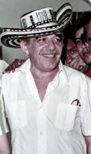 Periodista y escritor colombiano, Cien años de soledad. El amor en los tiempos del cólera, entre otras.Leopoldo Marechal (1900-1970)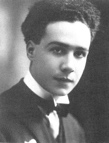 fue autor de Adán Buenosayres, una obra moderna y clásica sobre los sufrimientos metafísicos de un escritor vanguardista. Es una antinovela o contranovelaMario Vargas Llosa (1936-actualidad)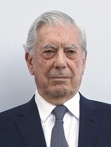 El novelista y ensayista Mario Vargas Llosa, ganador del Premio Nobel de Literatura 2010, es también uno de los representantes más importantes del boom latinoamericano.Vargas Llosa es una figura pública muy polémica por su actividad política y su vida privada. En 1990 trató sin éxito llegar a la presidencia de Perú, su país de origen. Jorge Luis Borges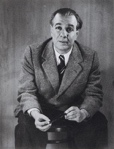 El argentino Jorge Luis Borges fue ensayista, cuentista y poeta. Se considera que sus posiciones poco ortodoxas no le permitieron ganar el Nobel de Literatura, al que estuvo nominado durante más de 30 años.Se considera un erudito por la variedad de sus obrasIsabel Allende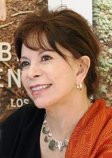 La casa de los espiritus ha vendido más de 56 millones de copias. Esta escritora, radicada actualmente en California, vivió en Venezuela luego de que su familia se exilió al fallecer Salvador Allende.Pablo Neruda (1904-1973)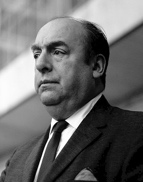 uno de los poetas del siglo XX más influyentes, siendo además Premio Nobel de Literatura en 1971. Su obra Veinte poemas de amor y una canción desesperada es uno de los libros más vendidos escritos en castellano.Otra importante obra es Canto General en la que Neruda refleja la cosmogonía de los pueblos americanos. José Lezama (1910-1976)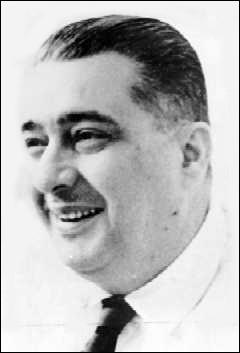 Se considera el principal representante del neobarroco americano. Entre sus obras destacan Paradiso, La expresión americana y Muerte de Narciso.Octavio Paz (1914-1998)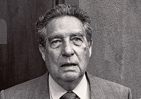 «La mucha luz es como la mucha sombra: no deja ver» dijo alguna vez Octavio Paz, escritor mexicano, ganador del Premio Nobel de Literatura 1990. Este poeta y ensayista también fue embajador por su país en la India, pero renunció después de la matanza de Tlatelolco en 1968. la poesía de Octavio Paz, es entender la idiosincracia mexicana.José Donoso (19241​-1996)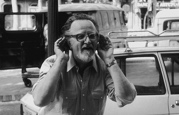 Tocando problemas sociales como la prostitución, las obras de José Donoso El lugar sin límites y El obsceno pájaro de la noche muestran las complejas interacciones entre los ricos y pobres, el norte y el sur, el campo y la ciudad, los letrados y las comunidades rurales y la cultura popular. Miguel Ángel Asturias (1899-1974)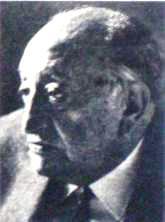 El Premio Nobel de Literatura de 1967, Miguel Ángel Asturias, en su obra Señor Presidente denuncia las crueldades, la corrupción e injusticia de la dictadura de Manuel Estrada Cabrera, que gobernó el país desde 1898 hasta 1920.Esta novela surrealista y mágica plasma en sus hojas el relativo pasar del tiempo durante la dictadura, en la que “nada cambiaba realmente”.aunque contradijera lo que veían sus ojos.Carlos Fuentes (1928-2012​)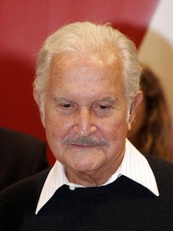 transparente, La muerte de Artemio Cruz y otras novelas del escritor mexicano Carlos Fuentes son de lectura obligatoria. Este novelista, guionista y político fue uno de los autores más prolíferos del siglo XX en América Latina.Sus novelas están llenas de referencias culturales que permiten al lector empaparse de la cultura mexicana y latinoamericana. Sus novelas son vanguardistas y complejas.Miguel Otero Silva (1908-1985)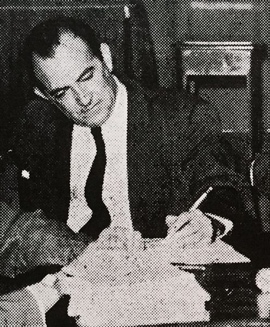 Uno de las más destacadas novelas sociales es Cuando quiero llorar no lloro del escritor venezolano --- Otra novela de Silva es Casas Muertas, la cual refleja la transformación de los pueblos latinoamericanos debido a los intereses de Gabriela MistralLa chilena Gabriela Mistral es la única mujer de un país hispanohablante que ha recibido el Premio Nobel de Literatura (1945). En sus obras trataba temas como el amor, la muerte y la maternidad. Se distinguió por el uso del lenguaje coloquial en sus obras, al que prefería sobre el uso formal del Julio CortázarLa Rayuela, obra cumbre del género de la antinovela, juega con el lector. Cuenta la historia de la relación de Horacio Oliveira con la Maga. El autor argentino, emblemático donde los haya, hizo de sus obras surrealistas una invitación a escoger un estilo de lectura https://www.lifeder.com/escritores-latinoamericanos/-una estrategia literaria (en particular para losAutores femeninos)-una profeta -una nueva manera de ver-una locura colectiva:Todos y nadie-la estructura del librorefleja la locura-la vista y la ceguera-narradores que son locos que son nuestroespejo ( los lectores) -la locura como unaherramienta que refleja los países de los autores: MéxicoArgentina, Colombia-la locura para exponer una jerarquíapatriarcal—la posiciónde las mujeres en la sociedadCristina GarzaAlejandra PizarnikLaura RestrepoArtículo: New YorkerEl sonido de La MúsicaEn el siglo XXI https://www.newyorker.com/magazine/2018/08/27/the-sounds-of-music-in-the-twenty-first-centuryLa arquitectura del Nuevo Siglohttps://www.bbvaopenmind.com/articulos/la-arquitectura-del-nuevo-siglo-una-vuelta-al-mundo-en-diez-etapas/Ciencia para XXIhttps://www.youtube.com/watch?v=ThZp3WUcyJ0Los 3 pilares:(Latinoamérica)https://www.youtube.com/watch?v=CBHLiP1Gtgkcómo hacer las ciencias en XXI?https://www.youtube.com/watch?v=IkoLu46Z-Q0(conferencia)Arquitectura Mexicanas:https://www.youtube.com/watch?v=-oYhKzUeM7o15 edificios más sobresalienteshttps://revistacodigo.com/arquitectura/los-15-edificios-mas-sobresalientes-del-siglo-xxi/DUBAIhttps://www.youtube.com/watch?v=3mEj_iOxclA